Автором идеи объекта среды «Латвии- 100» является Даугавпилсское латышское общество, идея появилась еще в 2012 году. Позже было создано общество «Латвии-100». Идею поддержали все национально-культурные общества. Проведены конкурсы эскизов, во втором конкурсе победителем был признан эскиз с девизом «На солнечной горе». Авторы эскиза: Иварс Майлитис и Висвалдис Асарис. Также был проведен опрос общественного мнения. 201 из 220 респондентов поддержал идею. Объект планировалось установить в саду Единства на общественные пожертвования. Пожертвовали около 3 тысяч евро, которые находятся на счету общества. Проект был приостановлен, также приостановлены пожертвования.Тем не менее самоуправление не отказалось от реализации замысла. Уже в этом году планировалось начать благоустройство сада Единства. Планировалось обновить и посадить новые зеленые насаждения, установить новые скамейки, велосипедные парковки, ящики для цветов, новое освещение.На заседании городской думы 11 февраля депутаты рассмотрели вопрос о проведении общественного обсуждения о строительном замысле объекта среды «На солнечной горе», в связи с чем работы по реконструкции сада Единства приостановлены.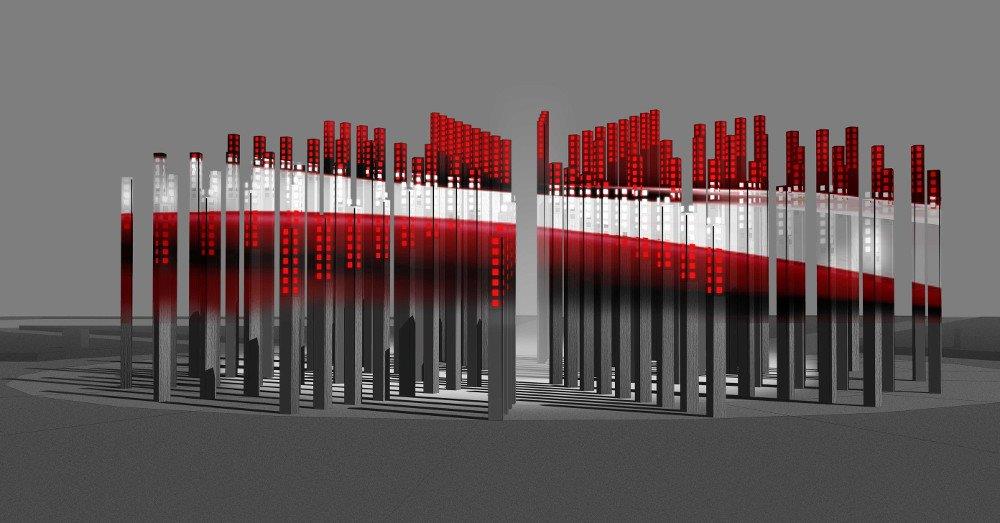 